Name of tool/app	LearningApps.org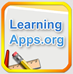 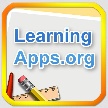 Homepagehttps://learningapps.org/ Useful for (subject)All subjects are covered.Easy to handle (yes/no/it’s OK)Yes, it’s easy to handle.
Just choose a subject/category you want to learn more about, and answer questions that appeared in the video.
Program must be downloaded (yes, no)No, not necessary, it’s Online https://learningapps.org/This additional program is necessary for downloadNone, it’s available Online https://learningapps.org/CostsFreeExamples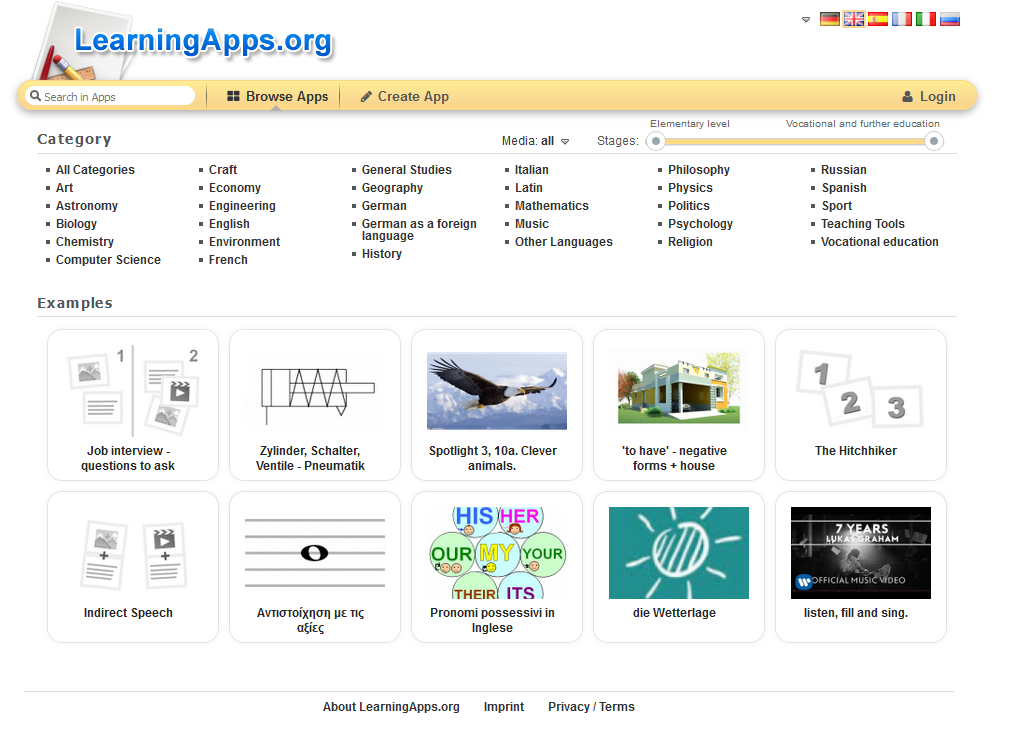 